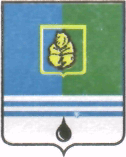 ПОСТАНОВЛЕНИЕАДМИНИСТРАЦИИ ГОРОДА КОГАЛЫМАХанты-Мансийского автономного округа - ЮгрыО внесении изменений в постановление Администрации города Когалыма от 01.11.2017 №2247В соответствии с Федеральным законом от 28.12.2017 №421-ФЗ «О внесении изменений в отдельные законодательные акты Российской Федерации в части повышения минимального размера оплаты труда до прожиточного минимума трудоспособного населения», Уставом города Когалыма:В постановление Администрации города Когалыма от 01.11.2017 № 2247 «Об утверждении значений нормативных затрат нормативных затрат на оказание муниципальных услуг (выполнения работ), отраслевых корректирующих коэффициентов к базовым нормативам затрат на оказание муниципальных услуг, территориальных корректирующих коэффициентов к базовым нормативам затрат на оказание муниципальных услуг (выполнения работ) муниципальным бюджетным учреждением «Молодёжный комплексный центр «Феникс» на 2018 год и на плановый период 2019 и 2020 годов» (далее – постановление)  внести следующие изменения:Приложение 1, 2, 3 к постановлению изложить в редакции согласно приложению 1, 2, 3 к настоящему постановлению.Опубликовать настоящее постановление и приложения к нему в газете «Когалымский вестник» и разместить на официальном сайте Администрации города Когалыма в информационно-телекоммуникационной сети «Интернет» (www.admkogalym.ru).3. Контроль за исполнением постановления возложить на заместителя главы города Когалыма Т.И.Черных.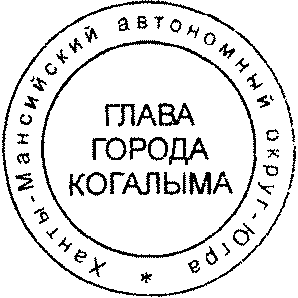 Глава города Когалыма					Н.Н.ПальчиковСогласовано:зам. главы города Когалыма				Т.И. Черныхпредседатель КФ					М.Г. Рыбачоки.о. начальникаУКСиМП				А.Б.Жуковначальника ЮУ					В.В. Геновначальник ОФЭОиК					А.А.РябининаПодготовлено:	зам.начальника ОФЭОиК				Е.А.ПискорскаяРазослать: ЮУ; КФ; УЭ; УКСиМП; ОФЭОиК; МБУ «Феникс»; Консультант, Когалымский вестникПриложение 1к постановлению Администрациигорода Когалымаот 17.04.2018  №786Значения нормативных затрат на оказание муниципальных услуг (выполнения работ), отраслевых корректирующих коэффициентов к базовым нормативам затрат на оказание муниципальных услуг, территориальных корректирующих коэффициентов к базовым нормативам затрат на оказание муниципальных услуг (выполнения работ) муниципальным бюджетным учреждением «Молодёжный комплексный центр «Феникс» на 2018 год_______________________________Приложение 2к постановлению Администрациигорода Когалымаот 17.04.2018  №786Значения нормативных затрат на оказание муниципальных услуг (выполнения работ), отраслевых корректирующих коэффициентов к базовым нормативам затрат на оказание муниципальных услуг, территориальных корректирующих коэффициентов к базовым нормативам затрат на оказание муниципальных услуг (выполнения работ) муниципальным бюджетным учреждением «Молодёжный комплексный центр «Феникс» на 2019 год________________________Приложение 3к постановлению Администрациигорода Когалымаот 17.04.2018  №786Значения нормативных затрат на оказание муниципальных услуг (выполнения работ), отраслевых корректирующих коэффициентов к базовым нормативам затрат на оказание муниципальных услуг, территориальных корректирующих коэффициентов к базовым нормативам затрат на оказание муниципальных услуг (выполнения работ) муниципальным бюджетным учреждением «Молодёжный комплексный центр «Феникс» на 2020 год____________________________От «17»апреля2018г. № 786№ п/пНаименование муниципальной услуги (работы)Единица измеренияЗначение нормативных затрат, связанных с оказанием муниципальной услуги (работы)в том числев том числеОтраслевой корректирующий коэффициент к базовому нормативу затрат на оказание муниципальных услуг (выполнения работ)Территориальный корректирующий коэффициент к базовому на оказание муниципальных услуг (выполнения работ)№ п/пНаименование муниципальной услуги (работы)Единица измеренияЗначение нормативных затрат, связанных с оказанием муниципальной услуги (работы)затраты на оплату трудазатраты на коммунальные услуги  и содержание недвижимого имуществаОтраслевой корректирующий коэффициент к базовому нормативу затрат на оказание муниципальных услуг (выполнения работ)Территориальный корректирующий коэффициент к базовому на оказание муниципальных услуг (выполнения работ)1Оказание содействия молодежи в вопросах трудоустройства, социальной реабилитации, трудоустройство несовершеннолетних граждан (уточнение: несовершеннолетние граждане в возрасте от 14 до 18 лет в свободное от учебы время) (услуга)руб. в год на 1 показатель объёма услуг (работ)20 412,0317 455,82113,69112Оказание содействия молодежи в вопросах трудоустройства, социальной реабилитации, трудоустройство несовершеннолетних граждан (уточнение: несовершеннолетние граждане в возрасте от 14 до 18 лет в течение учебного года) (услуга)руб. в год на 1 показатель объёма услуг (работ)22 037,4819 405,33858,24113Оказание содействия молодежи в вопросах трудоустройства, социальной реабилитации, трудоустройство несовершеннолетних граждан (уточнение: безработные несовершеннолетние граждане в возрасте от 16 до 18 лет) (услуга)руб. в год на 1 показатель объёма услуг (работ)102 662,1896 061,071 017,48114Организация отдыха детей и молодёжи (условие: в каникулярное время с дневным пребыванием ) (услуга)руб. в год на 1 показатель объёма услуг (работ)6 385,561 946,24-115Организация досуга детей, подростков и молодёжи (содержание: культурно-досуговые, спортивно-массовые мероприятия) (работа)руб. в год на 1 показатель объёма услуг (работ)321 284,31153 058,1250 437,1811Организация досуга детей, подростков и молодёжи (содержание: культурно-досуговые, спортивно-массовые мероприятия) (работа)руб. в год на 1 показатель объёма услуг (работ)321 284,31153 058,1250 437,18116Организация досуга детей, подростков и молодёжи (содержание: иная досуговая деятельность) (работа)руб. в год на 1 показатель объёма услуг (работ)3 136,032 019,12-117Организация досуга детей, подростков и молодёжи (содержание: кружки и секции, клубы и любительские объединения) (работа)руб. в год на 1 показатель объёма услуг (работ)951 534,90479 534,36130 816,5111№ п/пНаименование муниципальной услуги (работы) Единица измеренияЗначение нормативных затрат, связанных с оказанием муниципальной услуги (работы) в том числев том числеОтраслевой корректирующий коэффициент к базовому нормативу затрат на оказание муниципальных услуг (выполнения работ)Территориальный корректирующий коэффициент к базовому на оказание муниципальных услуг (выполнения работ)№ п/пНаименование муниципальной услуги (работы) Единица измеренияЗначение нормативных затрат, связанных с оказанием муниципальной услуги (работы) затраты на оплату трудазатраты на коммунальные услуги и содержание недвижимого имуществаОтраслевой корректирующий коэффициент к базовому нормативу затрат на оказание муниципальных услуг (выполнения работ)Территориальный корректирующий коэффициент к базовому на оказание муниципальных услуг (выполнения работ)1Оказание содействия молодежи в вопросах трудоустройства, социальной реабилитации, трудоустройство несовершеннолетних граждан (уточнение: несовершеннолетние граждане в возрасте от 14 до 18 лет в свободное от учебы время) (услуга)руб. в год на 1 показатель объёма услуг (работ)20 418,9317 458,50117,89112Оказание содействия молодежи в вопросах трудоустройства, социальной реабилитации, трудоустройство несовершеннолетних граждан (уточнение: несовершеннолетние граждане в возрасте от 14 до 18 лет в течение учебного года) (услуга)руб. в год на 1 показатель объёма услуг (работ)22 059,0619 398,16886,98113Оказание содействия молодежи в вопросах трудоустройства, социальной реабилитации, трудоустройство несовершеннолетних граждан (уточнение: безработные несовершеннолетние граждане в возрасте от 16 до 18 лет) (услуга)руб. в год на 1 показатель объёма услуг (работ)102 691,2996 056,041 051,60114Организация отдыха детей и молодёжи (условие: в каникулярное время с дневным пребыванием) (услуга)руб. в год на 1 показатель объёма услуг (работ)6 385,561 946,24-115Организация досуга детей, подростков и молодёжи (содержание: руб. в год на 1 показатель 324 334,28154 216,6652 326,9811культурно-досуговые, спортивно-массовые мероприятия) (работа)объёма услуг (работ)6Организация досуга детей, подростков и молодёжи (содержание: иная досуговая деятельность) (работа)руб. в год на 1 показатель объёма услуг (работ)3 136,032 019,12-117Организация досуга детей, подростков и молодёжи (содержание: кружки и секции, клубы и любительские объединения) (работа)руб. в год на 1 показатель объёма услуг (работ)956 284,25479 534,36135 560,2911№ п/пНаименование муниципальной услуги (работы)Единица измеренияЗначение нормативных затрат, связанных с оказанием муниципальной услуги (работы)в том числев том числеОтраслевой корректирующий коэффициент к базовому нормативу затрат на оказание муниципальных услуг (выполнения работ)Территориальный корректирующий коэффициент к базовому на оказание муниципальных услуг (выполнения работ)№ п/пНаименование муниципальной услуги (работы)Единица измеренияЗначение нормативных затрат, связанных с оказанием муниципальной услуги (работы)затраты на оплату трудазатраты на коммунальные услуги и содержание недвижимого имуществаОтраслевой корректирующий коэффициент к базовому нормативу затрат на оказание муниципальных услуг (выполнения работ)Территориальный корректирующий коэффициент к базовому на оказание муниципальных услуг (выполнения работ)1Оказание содействия молодежи в вопросах трудоустройства, социальной реабилитации, трудоустройство несовершеннолетних граждан (уточнение: несовершеннолетние граждане в возрасте от 14 до 18 лет в свободное от руб. в год на 1 показатель объёма услуг (работ)20 418,2417 455,94119,7611учебы время) (услуга) (услуга)2Оказание содействия молодежи в вопросах трудоустройства, социальной реабилитации, трудоустройство несовершеннолетних граждан (уточнение: несовершеннолетние граждане в возрасте от 14 до 18 лет в течение учебного года) (услуга)руб. в год на 1 показатель объёма услуг (работ)22 085,9719 398,02914,03113Оказание содействия молодежи в вопросах трудоустройства, социальной реабилитации, трудоустройство несовершеннолетних граждан (уточнение: безработные несовершеннолетние граждане в возрасте от 16 до 18 лет) (услуга)руб. в год на 1 показатель объёма услуг (работ)102 718,0896 050,941 083,48114Организация отдыха детей и молодёжи (условие: в каникулярное время с руб. в год на 1 показатель 6 385,561 946,24-11дневным пребыванием) (услуга)объёма услуг (работ)5Организация досуга детей, подростков и молодёжи (содержание: культурно-досуговые, спортивно-массовые мероприятия) (работа)руб. в год на 1 показатель объёма услуг (работ)325 859,31154 216,6653 850,96116Организация досуга детей, подростков и молодёжи (содержание: иная досуговая деятельность) (работа)руб. в год на 1 показатель объёма услуг (работ)3 136,032 019,12-117Организация досуга детей, подростков и молодёжи (содержание: кружки и секции, клубы и любительские объединения) (работа)руб. в год на 1 показатель объёма услуг (работ)959 779,91479 534,36139 052,3611